24.11.2018 года в МКОУ «Саидкентская СОШ» под руководством классного руководителя 7 класса Тагировой Нурият проведён открытый классный час на тему: «Мама –это яркий свет свечи».              На классный час были приглашены мамы учащихся. Присутствовали на мероприятии Рагимханова Замина-зам.директора по УР, Гаджиев Биньямудин-зам.дир.по ВР, Абдулаева Раисат-психолог школы и другие учителя.               Классный час прошёл очень интересно. Все гости и сами дети остались очень довольны мероприятием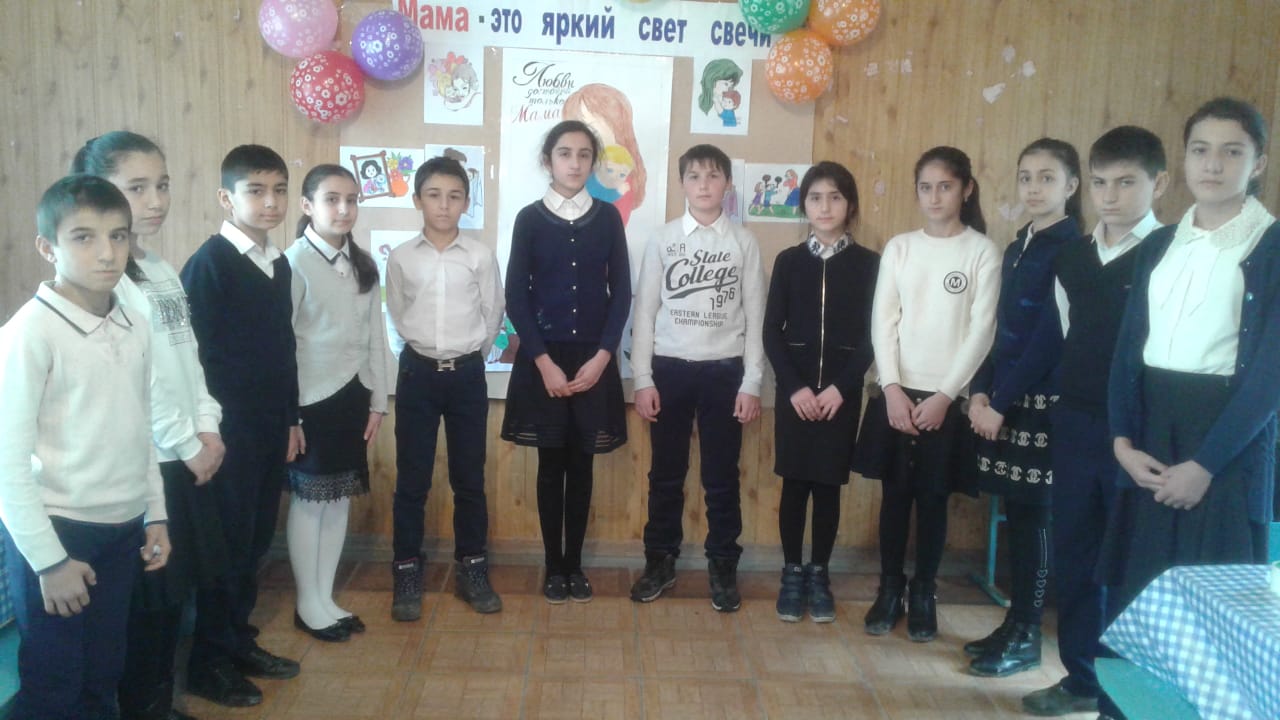 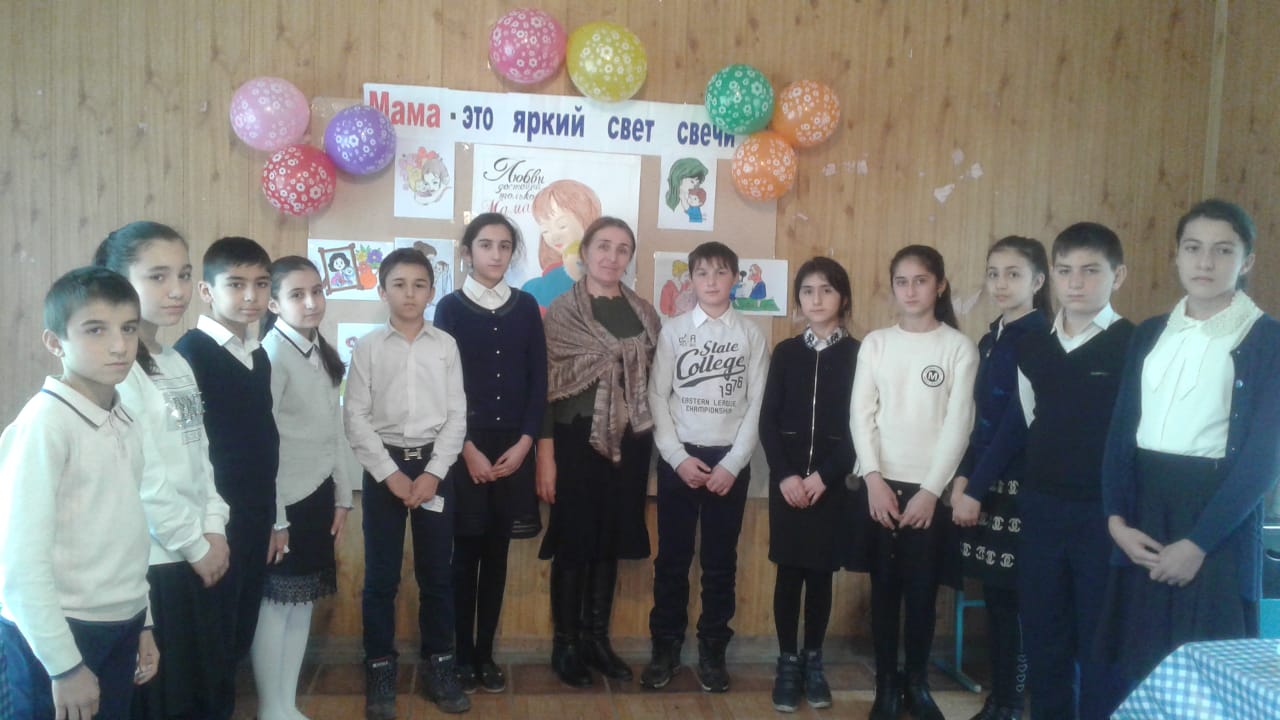 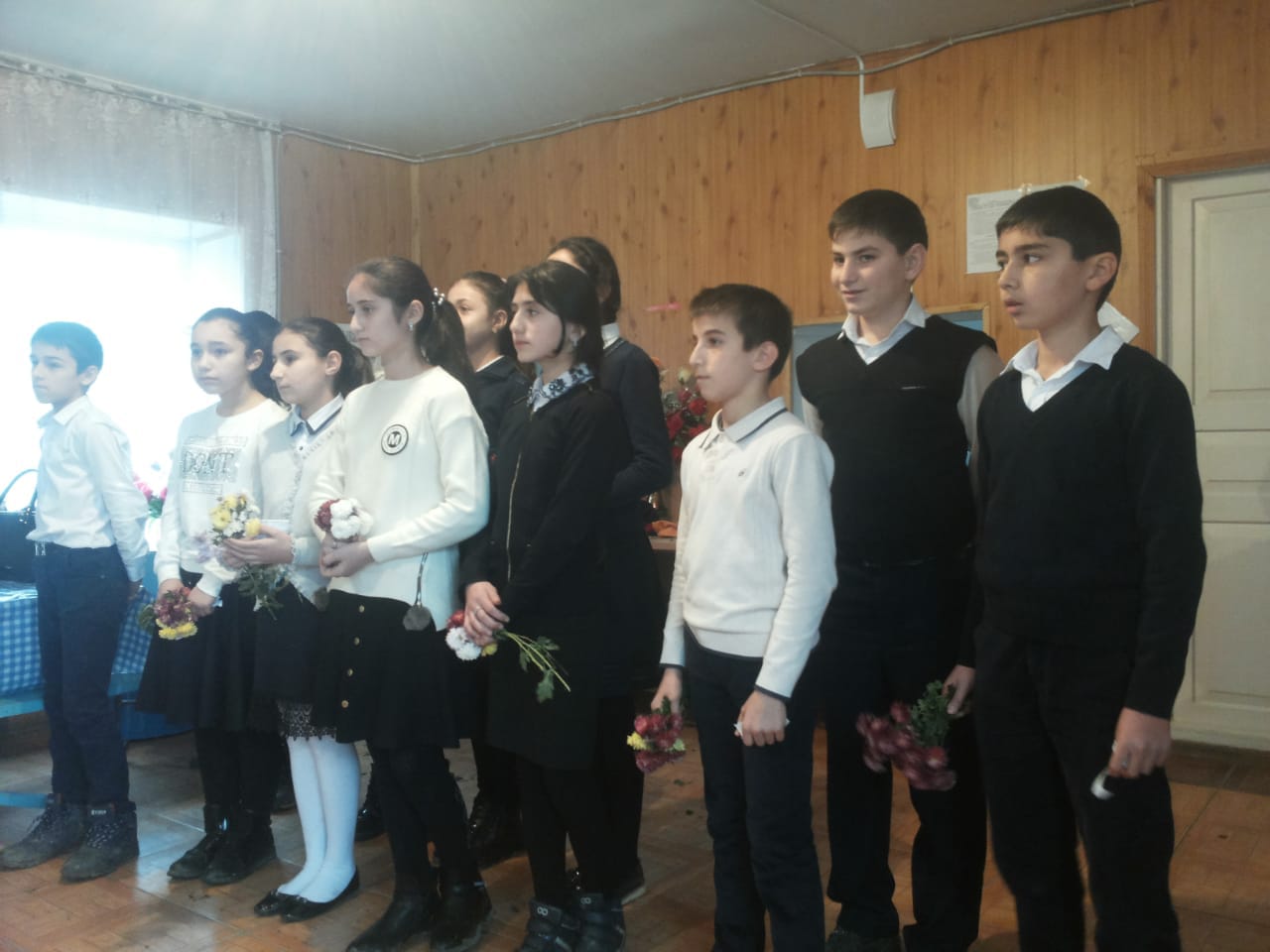 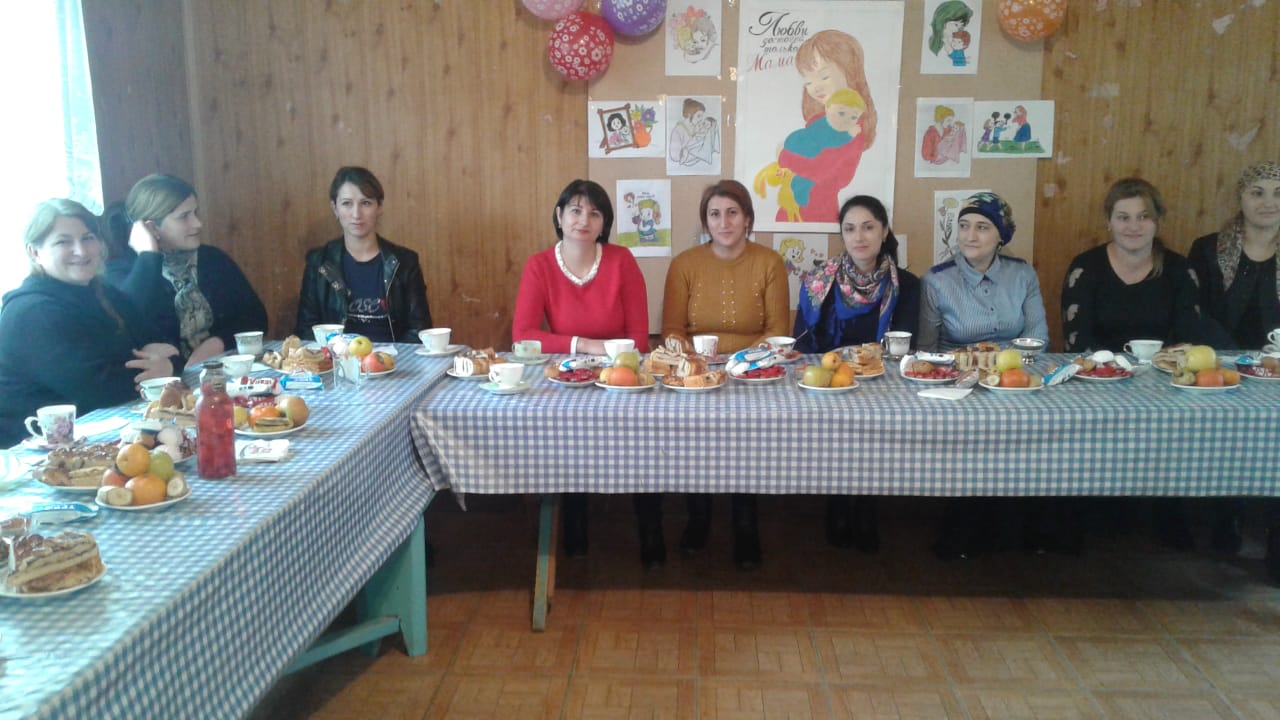 